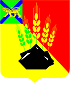 АДМИНИСТРАЦИЯ МИХАЙЛОВСКОГО МУНИЦИПАЛЬНОГО РАЙОНА ПОСТАНОВЛЕНИЕ 
09.09.2021                                               с. Михайловка                                               № 970-паО проведении районной исторической викторины,приуроченной к 95-й годовщине образования Михайловского муниципального районаВ соответствии с Федеральным законом от 06.10.2003 № 131-ФЗ «Об общих принципах организации местного самоуправления в РФ», в целях реализации муниципальных программ «Развитие культуры Михайловского муниципального района на 2019-2021 годы», утверждённой постановлением администрации Михайловского муниципального района от 29.12.2018 № 1327-па, «Патриотическое воспитание граждан Михайловского муниципального района на 2020-2022 годы», утвержденной постановлением администрации Михайловского муниципального района от 02.10.2019 № 855-па, администрация Михайловского муниципального районаПОСТАНОВЛЯЕТ:1. Провести с 07 сентября по 30 сентября 2021 года районную историческую викторину, приуроченную к 95-й годовщине образования Михайловского муниципального района.2. Утвердить Положение о проведении районной исторической викторины, приуроченной к 95-й годовщине образования Михайловского муниципального района (Приложение №1).3. Утвердить состав оргкомитета по подготовке и проведению районной исторической викторины, приуроченной к 95-й годовщине образования Михайловского муниципального района (Приложение № 2).4. Утвердить вопросы районной исторической викторины, приуроченной к 95-й годовщине образования Михайловского муниципального района (Приложение № 3).5. Отделу по культуре  внутренней и молодежной (Рябенко А.Ю.), управлению по вопросам образования (Чепала А.Ф.), муниципальному межпоселенческому бюджетному учреждению культуры Михайловского муниципального района «Методическое культурно-информационное объединение» (Андрющенко М.С.) подготовить и провести районную историческую викторину, приуроченную к 95-й годовщине образования Михайловского муниципального района.6. Муниципальным общеобразовательным учреждениям Михайловского муниципального района обеспечить участие обучающихся в районной исторической викторине, приуроченной к 95-й годовщине образования Михайловского муниципального района.7. Муниципальному казенному учреждению «Управление по организационно-техническому обеспечению деятельности администрации Михайловского муниципального района» (Гришаков А.А.) разместить настоящее постановление на официальном сайте администрации Михайловского муниципального района в информационно-коммуникационной сети Интернет. 8. Контроль исполнения настоящего постановления возложить на и. о. заместителя главы администрации Михайловского муниципального района Чепала А.Ф.Глава Михайловского муниципального района –глава администрации района                                                   В.В. АрхиповПриложение № 1УТВЕРЖДЕНОпостановлением администрацииМихайловского муниципального районаот 09.09.2021 № 970-паПОЛОЖЕНИЕо проведении районной исторической викторины, приуроченной к 95-й годовщине образования Михайловского муниципального района1. Общие положения1.1. Настоящее Положение определяет цели, задачи и порядок проведения районной исторической викторины, приуроченной к 95-й годовщине образования Михайловского муниципального района (далее – Викторина).2. Цели и задачи проведения2.1. Углубление знаний граждан о событиях, ставших основой государственных праздников и памятных дат России и ее регионов;2.2. Повышение интереса граждан к военной истории Отечества и памятным датам;2.3. Сохранение и развитие национального культурного наследия Михайловского муниципального района;3. Учредители3.1. Учредителем Викторины является администрация Михайловского муниципального района в лице отдела по культуре и молодёжной политике.3.2. Учредитель Викторины:- создаёт Организационный комитет и утверждает его состав;- разрабатывает и утверждает Положение о проведении Викторины.4. Организаторы4.1. Организаторами Викторины являются:- отдел по культуре, внутренней и молодёжной политике администрации Михайловского муниципального района;- управление по вопросам образования администрации Михайловского муниципального района;Михайловского муниципального района «Методическое культурно-информационное объединение». - муниципальное межпоселенческое бюджетное учреждение культуры5. Организационный комитет5.1. В состав Организационного комитета входят по одному представителю от организаторов Викторины.5.2. Организационный комитет утверждает:- правила Викторины и сроки проведения;- смету на реализацию Викторины;- участников Викторины;- состав жюри.5.3. Адрес и телефон Организационного комитета:Приморский край, с. Михайловка, ул. Красноармейская 16.e-mail: kultura@mikhprim.ruтел.: 8(42346)24439; 8(42346)245726. Участники6.1. Участниками Викторины могут стать обучающиеся 6-11-х классов средних общеобразовательных учреждений Михайловского муниципального района, согласные с правилами проведения Викторины и приславшие на адрес электронной почты mihailowkamyzei@yandex.ru в срок с 06 по 24 сентября 2021 года включительно работы, выполненные в печатной форме ответов на предложенные вопросы. (Приложение № 3). 7. Порядок проведения и правила Викторины7.1. Историческая викторина – это игра, заключающаяся в письменных ответах на вопросы.7.2. Участники Викторины кратко отвечают на предложенные вопросы, в произвольной форме в письменном виде. (Приложение № 3)7.3. Сканы бланков выполненных заданий, с пометкой «Викторина приуроченная к 95-й годовщине образования Михайловского муниципального района» участники присылают на адрес электронной почты mihailowkamyzei@yandex.ru срок с 07 по 24 сентября 2020 года включительно. 7.4. Организационный комитет определяет победителей в 2-х категориях:- обучающиеся 6-8-х классов;- обучающиеся 9-11-х классов.Победители получают диплом I, II или III степени.Все участники Викторины получают сертификаты об участии в районной исторической викторине, приуроченной к 95-й годовщине образования Михайловского муниципального района.8. ФинансированиеФинансовое обеспечение Викторины осуществляется в рамках установленного порядка финансирования муниципальных программ «Развитие культуры Михайловского муниципального района на 2019-2021 годы» и «Патриотическое воспитание граждан Михайловского муниципального района на 2020-2022 годы».Приложение № 2УТВЕРЖДЕНпостановлением администрацииМихайловского муниципального районаот 09.09.2021 № 970-паСостав оргкомитета по подготовке и проведениюрайонной исторической викторины,приуроченной к 95-й годовщине образования Михайловского муниципального районаПриложение № 3УТВЕРЖДЕНОпостановлением администрацииМихайловского муниципального районаот 09.09.2021 № 970-паЗаданиерайонной исторической викторины,приуроченной к 95-й годовщине образования Михайловского муниципального районаФамилия, имя, отчество участникаОбразовательное учреждениеКласс Населенный пунктКлассный руководительВопросы: В каком году образовался Михайловский район? Назовите число населенных пунктов в районе. С какими районами граничит наш район? Назовите Героя Советского Союза, чье имя носит одна из улиц села  Михайловки.Перечислите имена жителей района удостоенных высокого звания Героя Советского Союза в годы Великой Отечественной войны. В каком году была построена церковь в с. Михайловка и где она находилась? Где располагалась первая сельская школа Министерства образования и сколько детей в ней обучалось?Общее количество поселений, входящих в состав района.Когда вышел первый номер районной газеты «Вперед»? Назовите имя Героя Социалистического труда: знатного тракториста -комбайнера Григорьевской МТС.11. Когда был заложен сквер «50 лет Победы» и кто был идейным вдохновителем и инициатором?12. В каком году открылся филиал ДВГТУ в с. Михайловка и сколько студентов обучалось в первый год?13. В районном центре установлен камень первопоселенцам. Когда состоялось открытие этого камня?14. Назовите фамилию известной поэтессы, служившей в нашем районе в 1943 году.15. Сколько человек ушло на фронт из Михайловского района? Сколько пропало без вести? Сколько погибло?16. Основные направления деятельности Михайловского муниципального района.Чепала А.Ф., и. о. заместителя главы администрации Михайловского муниципального районапредседательоргкомитетазаместительРябенко А.Ю., начальник отдела по культуре, внутренней и молодежной политикепредседательоргкомитетаВторушина О.В., главный специалист отдела по культуре  внутренней и молодёжной политикесекретарьоргкомитетаИсаева Л.В., заведующий историко-краеведческим музеем с. МихайловкаСизарева О.Н., главный специалист по дополнительному образованию и организационно-массовой работе отдела методического обеспечения МКУ «МСО ОУ»  член оргкомитетачлен оргкомитета